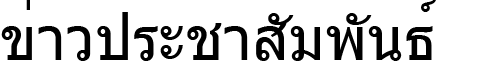 การศึกษาครั้งใหม่แสดงให้เห็นว่า Universal Acceptance ของชื่อโดเมนอินเทอร์เน็ตคือโอกาสที่มีมูลค่าสูงถึง 9.8 พันล้านเหรียญสหรัฐการประเมินของ Analysys Mason เน้นย้ำถึงความสำคัญของ Universal Acceptance สำหรับการขยายตัวทางอินเทอร์เน็ตอย่างต่อเนื่องซีแอตเทิล – 11 เมษายน 2017 – การศึกษาใหม่เผยให้เห็นถึงโอกาสในการเติบโตของรายได้ทางออนไลน์จำนวน 9.8 พันล้านเหรียญสหรัฐผ่านการอัปเดตระบบอินเทอร์เน็ตเป็นประจำ รวมถึงผู้ที่พูดภาษาต่างๆ ได้โดยไม่ใช้สคริปต์ภาษาอังกฤษ รายงานจากบริษัทที่ปรึกษาและวิจัยด้านเทคโนโลยี Analysys Mason ที่ได้รับมอบหมายจาก Universal Acceptance Steering Group (UASG) และแสดงให้เห็นถึงประโยชน์ทางเศรษฐกิจ สังคม และวัฒนธรรมของ Universal Acceptance (UA) ของโดเมนอินเทอร์เน็ตอย่างชัดเจน Universal Acceptance เป็นข้อกำหนดพื้นฐานสำหรับอินเทอร์เน็ตที่มีหลายภาษาอย่างแท้จริงที่ผู้ใช้ทั่วโลกที่สามารถนำทางด้วยภาษาท้องถิ่นได้ทั้งหมด นอกจากนี้ ยังเป็นกุญแจสำคัญในการปลดล็อกศักยภาพของโดเมนระดับบนสุดใหม่ (gTLD) เพื่อส่งเสริมการแข่งขัน ตัวเลือกของผู้บริโภค และนวัตกรรมในอุตสาหกรรมชื่อโดเมน  ระบบการตั้งชื่อโดเมน (DNS) ได้ขยายตัวอย่างมากและปัจจุบันมีมากกว่า 1,200 gTLD โดเมนระดับบนสุดจำนวนมากเหล่านี้มีชื่อโดเมนยาวนานกว่าชื่อโดเมนสามอักขระแบบเก่า (เช่น .com, .edu และ .org) หรืออยู่ในสคริปต์ที่ไม่ใช่ภาษาละติน (เช่น จีน อาหรับ หรือซิริลลิก) ขณะนี้ ผู้คนสามารถเลือกชื่อโดเมนที่สะท้อนความรู้สึกด้านตัวตนและด้านภาษาได้ดีที่สุด แม้ว่าระบบออนไลน์จำนวนมากจะไม่รู้จักชื่อโดเมนเหล่านี้ว่าเป็นชื่อโดเมนที่ถูกต้องก็ตาม ตัวอย่างเช่น ปัญหาอาจเกิดขึ้นเมื่อผู้ใช้ป้อนชื่อโดเมนหรือที่อยู่อีเมลที่เกี่ยวข้องลงในแบบฟอร์มออนไลน์บนเว็บไซต์และถูกปฏิเสธ เมื่อเกิดเหตุการณ์เช่นนี้ จะไม่เพียงทำให้ผู้ใช้รู้สึกหงุดหงิดและลดโอกาสที่องค์กรจะได้ลูกค้ารายใหม่ แต่ยังลดผลประโยชน์ทางวัฒนธรรม สังคม และเศรษฐกิจที่อาจเกิดขึ้นได้ทางอินเทอร์เน็ตอีกด้วยRam Mohan ประธานของ UASG กล่าวว่า “เพื่อความสำเร็จในระยะยาว องค์กรควรคว้าโอกาสพร้อมกับมีความรับผิดชอบ เพื่อให้แน่ใจว่าระบบขององค์กรสามารถทำงานร่วมกับโครงสร้างพื้นฐานทั่วไปของอินเทอร์เน็ตได้ ซึ่งในทีนี้ก็คือระบบการตั้งชื่อโดเมน” “Universal Acceptance ปลดล็อกโอกาสทางเศรษฐกิจที่สำคัญและเป็นประตูไปสู่ผู้ใช้อินเทอร์เน็ตอีกกว่าหนึ่งพันล้านรายโดยการสร้างประสบการณ์เชิงบวกและมีความสอดคล้องและให้กับผู้ใช้อินเทอร์เน็ตทั่วโลก นอกจากนี้ รัฐบาลและองค์กรเอกชนจะสามารถให้บริการประชาชนและเขตเลือกตั้งของตนได้ดีขึ้นหากพวกเขาปรับใช้ Universal Acceptance”การค้นคว้าวิจัยอิสระที่เพิ่งได้รับการเปิดเผยไม่นานนี้ประเมินว่า การสนับสนุนโดเมนจากภาษาท้องถิ่น (IDN ซึ่งอนุญาตให้ใช้ชื่อโดเมนในภาษาต่างๆ ของโลก) สามารถเพิ่มจำนวนผู้ใช้ใหม่ทางออนไลน์ได้ถึง 17 ล้านราย นี่รวมถึงผู้ใช้ที่การขาดบริการภาษาท้องถิ่นคืออุปสรรคในการแข่งขันทางออนไลน์ก่อนหน้านี้ การประมาณการของรายงานนี้ขึ้นอยู่กับการตรวจสอบภาษาและกลุ่มภาษาหลักเพียงห้าภาษาที่จะได้รับประโยชน์จาก IDN เนื่องจากใช้สคริปต์ที่ไม่ใช่ภาษาละติน (กลุ่มภาษารัสเซีย จีน อาหรับ เวียดนาม และอินดิก) และสัดส่วนของผู้ที่ไม่ได้ใช้อินเทอร์เน็ตที่การขาดบริการภาษาท้องถิ่นคืออุปสรรค ผลการวิจัยพบว่าการใช้เวลาในการออนไลน์ของผู้ใช้ IDN ใหม่นี้สามารถมีมูลค่าสูงถึง 6.2 พันล้านเหรียญสหรัฐต่อปี นอกจากนี้ รายงานยังแสดงความเป็นไปได้ของรายได้ที่เพิ่มขึ้นจากผู้ใช้ gTLD เดิม จากการศึกษา พบว่าร้อยละ 13 ของเว็บไซต์ปฏิเสธชื่อโดเมนใหม่ที่มีตัวอักษรมากกว่าสามตัว – เมื่อมีการอัปเดตเว็บไซต์เหล่านี้อย่างง่ายๆ (“แก้บั๊ก”) ก็อาจทำให้รายรับออนไลน์เพิ่มขึ้น 3.6 พันล้านเหรียญต่อปีอันเป็นผลมาจาก Universal Acceptance โดยรวมแล้ว มีโอกาสเกิดรายได้ 9.8 พันล้านเหรียญสหรัฐต่อปีจากระบบซอฟต์แวร์ที่ทำงานร่วมกับโครงสร้างพื้นฐานทางอินเทอร์เน็ตทั่วไป นี่เป็นเพียงมูลค่าเบื้องต้นเท่านั้น เนื่องจากตัวเลขนี้ยังไม่ได้พิจารณาถึงการเติบโตในอนาคตที่อาจเกิดขึ้นจากการใช้จ่ายผ่านทางอีคอมเมิร์ซ หรือจากการจดทะเบียนโดเมนใหม่Andrew Kloeden หัวหน้าสาขา Analysys Mason กล่าวว่า “การวิเคราะห์ของเราแสดงให้เห็นว่าอุปสรรคหลักของ Universal Acceptance ไม่ใช่ความท้าทายด้านเทคโนโลยี หากแต่เป็นการขาดความตระหนักถึงปัญหานี้” “นี่ไม่ใช่ปัญหาใหญ่เลย ความพยายามที่เจ้าของซอฟต์แวร์และแอพพลิเคชันต้องใช้ในการปรับใช้ UA ไม่ใช่สิ่งที่ยุ่งยากเลย ในความเป็นจริง บริษัทส่วนใหญ่ถือว่าปัญหา UA เป็นเพียง ‘การแก้บั๊ก’ เท่านั้น” องค์กรทั่วโลกมีความคืบหน้าอย่างมากต่อ Universal Acceptance แต่ถึงอย่างไรก็ยังมีงานอีกมากที่ต้องทำให้สำเร็จ กรณีศึกษาในรายงานแสดงให้เห็นว่าบริษัทระดับโลกขนาดใหญ่หลายแห่ง เช่น Adobe, Verizon, Wells Fargo และ Twitter รวมถึงกลุ่มอื่นๆ – ได้ทำการเปลี่ยนแปลงที่จำเป็นเพื่อให้ระบบที่รองรับลูกค้าของพวกเขาพร้อมสำหรับ UA อย่างไรก็ตาม กระบวนการนี้ยังไม่สมบูรณ์ และแอพพลิเคชันจำนวนมากยังไม่ยอมรับโดเมนใหม่ Universal Acceptance สำหรับ IDN มีความก้าวหน้าน้อยกว่าสำหรับ gTLD หากต้องการดูข้อมูลเพิ่มเติมและดูรายงานฉบับเต็ม โปรดไปที่ https://uasg.tech/whitepaper. เกี่ยวกับ UASGUniversal Acceptance Steering Group เป็นโครงการริเริ่มของชุมชนอินเทอร์เน็ตที่ก่อตั้งขึ้นในเดือนกุมภาพันธ์ปี 2015 และได้รับมอบหมายให้ทำกิจกรรมที่จะส่งเสริม Universal Acceptance ของชื่อโดเมนและที่อยู่อีเมลที่ถูกต้องทั้งหมด กลุ่มประกอบไปด้วยสมาชิกจากกว่า 120 บริษัท (รวมถึง Apple, GoDaddy, Google, Microsoft และ Verisign) รัฐบาล และกลุ่มชุมชนต่างๆ UASG ได้รับเงินสนับสนุนและการดูแลที่สำคัญจาก ICANN สำหรับข้อมูลเพิ่มเติม โปรดไปที่ https://uasg.tech/ เกี่ยวกับ ICANNภารกิจของ ICANN คือการช่วยทำให้มั่นใจว่าอินเทอร์เน็ตทั่วโลกมีเสถียรภาพ ปลอดภัย และเป็นอันหนึ่งอันเดียวกัน ในการเข้าถึงบุคคลอื่นบนอินเทอร์เน็ต คุณต้องป้อนที่อยู่ลงในคอมพิวเตอร์หรืออุปกรณ์อื่นๆ ของคุณ เช่น ชื่อหรือหมายเลขโทรศัพท์ ที่อยู่ดังกล่าวต้องไม่ซํ้ากันเพื่อให้คอมพิวเตอร์รู้ว่าจะค้นหาที่ใด ICANN ช่วยประสานงานและสนับสนุนตัวระบุที่ไม่ซ้ำกันเหล่านี้ทั่วโลก ICANN ก่อตั้งขึ้นในปี 1998 ในฐานะบริษัทและชุมชนที่สร้างประโยชน์ให้กับสาธารณะและไม่หวังผลกำไรที่มีผู้เข้าร่วมจากทั่วโลกสำหรับข้อมูลเพิ่มเติม โปรดเข้าไปที่: www.icann.org เกี่ยวกับ Analysys MasonAnalysys Mason มีความเชี่ยวชาญในสามประเด็นสำคัญด้านโทรคมนาคม การสื่อสาร และเทคโนโลยี (TMT) สนับสนุนทุกอย่างที่เราทำและช่วยเปลี่ยนธุรกิจของลูกค้าให้ดียิ่งขึ้น เราเป็นที่ปรึกษาผู้เชี่ยวชาญระดับโลกใน TMT มานานกว่า 30 ปี และตั้งแต่ปี 1985 Analysys Mason ก็มีบทบาทสำคัญในเหตุการณ์สำคัญๆ ในอุตสาหกรรมและช่วยลูกค้าผ่านการเปลี่ยนแปลงที่สำคัญในตลาด เรายังคงเป็นผู้นำในการพัฒนาเศรษฐกิจดิจิตอลและให้คำแนะนำแก่ลูกค้าเกี่ยวกับกลยุทธ์ทางธุรกิจใหม่ๆ เพื่อแก้ไขปัญหาเทคโนโลยีที่ก่อให้เกิดความวุ่นวาย# # #